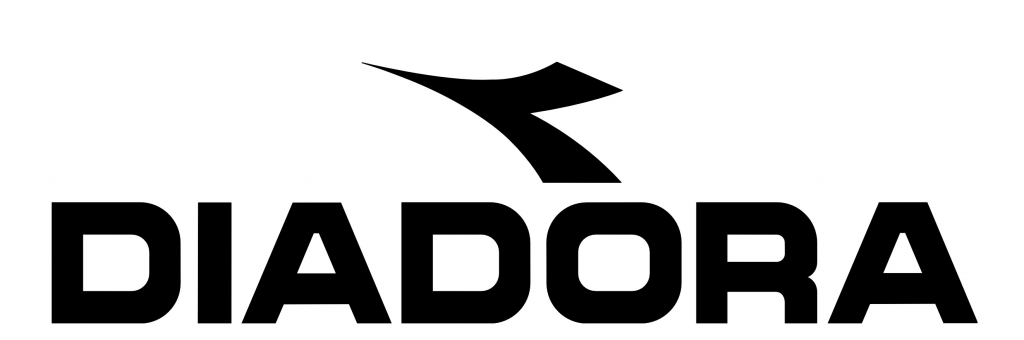 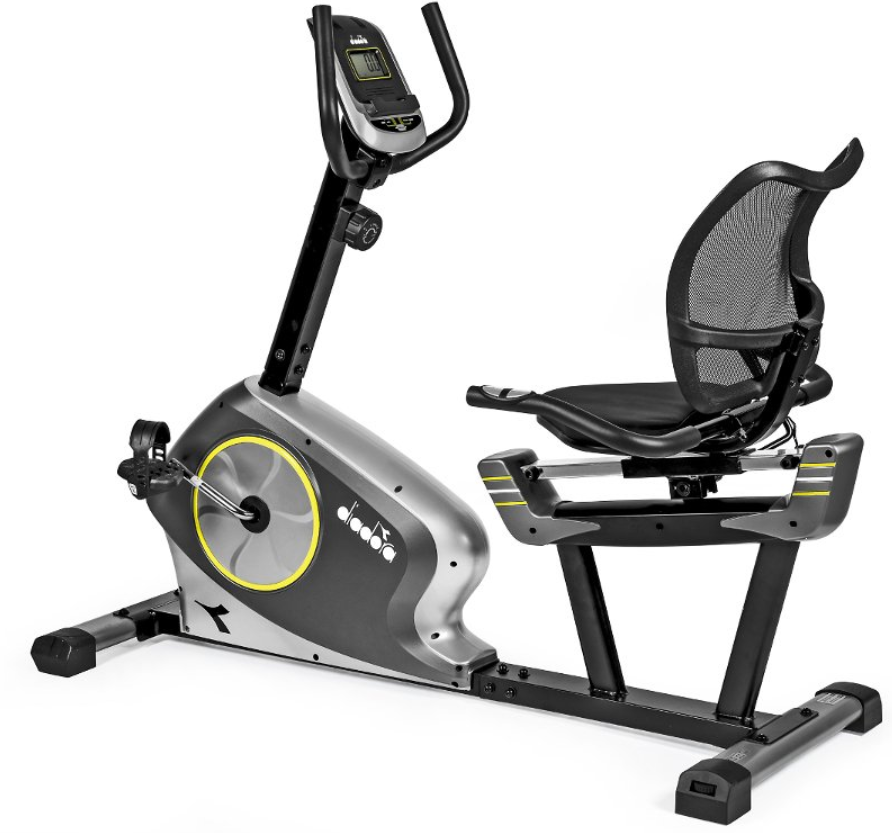 Használati útmutató : Háttámlás szobakerékpár Diadora Vega Comfort       kód: 7648 HUTisztelt vásárlónkÖrülünk, hogy a Duvlan készülék mellett döntött. Ezt a minőségi terméket otthoni használatra tervezték. A készülék összeszerelése előtt figyelmesen olvassa el a használati utasítást. A készüléket csak a jelen kezelési útmutatóban leírtak szerint használja. Tartsa meg ezt a kézikönyvet a készülék működésével kapcsolatos későbbi hivatkozásokhoz.Sok szórakozást és sikert kívánunk az edzéshez.A Duvlan csapataJótállás A Duvlan minőségi termékeit otthoni fitnesz edzésekhez tervezték és tesztelték.Az eladó meghosszabbított 2 év garanciát vállal erre a termékre.A garancia nem terjed ki a helytelen telepítés, a helytelen karbantartás, a mechanikai sérülések, az alkatrészek elhasználódása, normál használat, elkerülhetetlen események, szakszerűtlen beavatkozások, nem megfelelő kezelés vagy helytelen elhelyezés által okozott károkra. Panasz esetén forduljon hozzánk.A jótállási időszak az eladás napján kezdődik (ezért őrizze meg a vásárlás igazolását).ÜgyfélszolgálatJegyezze fel a termék pontos nevét és sorozatszámát, hogy a legjobban segítsünk Önnek a készülékével kapcsolatos problémák megoldásában. Ezeket az információkat a termék alján található címkén találja meg.A készülék kivonása utáni kezelésére vonatkozó utasításokA Duvlan eszköz újrahasznosítható. Kérjük, adja át berendezéseit a hulladékgyűjtő   pontoknak (vagy egy kijelölt helynek) az élettartama végén.ElérhetőségDuvlan s.r.o.Textilná 5/897957 01  Bánovce nad Bebravoue-mail: servis@duvlan.comweb: www.duvlan.com UtasításEz a kezelési útmutató csak az ügyfél számára készült. A Duvlan nem vállal felelősséget a fordítás vagy a termék műszaki változtatásai által okozott hibákért.FONTOS BIZTONSÁGI INFORMÁCIÓKA súlyos sérülések kockázatának csökkentése érdekében a termék használata előtt olvassa el az alábbi biztonsági utasításokat. Fontos információkat fog megtudni a készülék biztonságáról, megfelelő használatáról és karbantartásáról. Őrizze meg ezt a használati utasítást a jövőbeni javítások, karbantartások vagy alkatrészek megrendeléséhez.
1. Ezt az eszközt nem használhatja olyan személy, amelynek súlya meghaladja a 120 kg-ot.2. A készüléket felnőttek képzésére tervezték. Ne hagyjon gyermekeket és háziállatokat felügyelet nélkül a gépteremben.3. Helyezze a készüléket csúszásmentes felületre. Ha meg akarja védeni a padlóját, helyezzen védőbetétet a készülék alá.4. Biztosítson elegendő helyet a készülék biztonságos használatához. A gép közelében min. Szabad területnek kell lennie. 0,6 m.5. A készüléket beltérben használja, és védje a nedvességtől és a portól. Ne helyezze a készüléket fedett verandára vagy víz közelébe.6. A készüléket otthoni használatra tervezték. HC alkalmazási és hatékonysági osztály (STN EN957 - 10 szabvány). Az eszköz kereskedelmi használatára az eszközre nem vonatkozik a gyártó garanciája.7. Az eszköz nem alkalmas terápiás alkalmazásra.8. Egészségügyi komplikációk és korlátozások esetén konzultáljon orvosával az edzésről.Meg fogja mondani, hogy melyik képzés alkalmas az Ön számára.9. A nem megfelelő edzés és képességeinek túlértékelése károsíthatja egészségét.10. Ha hányinger, mellkasi fájdalom vagy nehézlégzés tapasztal edzés közben, azonnal hagyja abba az edzést és forduljon orvoshoz.11. Ne kezdje el az edzést, amíg nem biztos abban, hogy a készülék megfelelően van hajtva és beállítva.12. A készülék telepítésekor pontosan kövesse az utasításokat.13. Csak eredeti DUVLAN alkatrészeket használjon (lásd a listát).14. Húzza meg határozottan az összes mozgó alkatrészt, hogy megakadályozza, hogy edzés közben meglazuljanak.15. Ne használja a készüléket mezítláb vagy laza cipővel. Edzés közben ne viseljen laza ruházatot. Tedd el az összes ékszert, mielőtt elkezdesz edzeni. Helyesen állítsa be a haját, hogy az ne zavarja Önt edzés közben.16. A sérült alkatrészek veszélyeztethetik az Ön biztonságát és befolyásolhatják a készülék élettartamát.17. Rendszeresen ellenőrizze az összes anya és csavar szorosságát.18. A készülék minden összeszerelését / szétszerelését gondosan kell elvégezni.19. Tartsa távol a kezét és a lábát a mozgó alkatrészektől.20. Edzés után kérjük, fordítsa el a feszítőkart az óramutató járásával megegyező irányba (+), hogy növelje a feszültséget, és megakadályozza a pedálok további elfordulását és senkinek a sérülését.21. Legyen különösen óvatos a készülék emelésekor vagy mozgatásakor, hogy elkerülje a hát sérülését. Mindig alkalmazzon megfelelő emelési technikákat, vagy ha szükséges, kérjen segítséget más személyektől.22. A berendezés súlya: 33 kg.23. A készülék teljes méretei (hosszúság x szélesség x magasság): 145 x 77 x 113 cm.Fontos tudnivalók1. Kövesse a szerelési utasításokat, és csak azokat az alkatrészeket használja, amelyekkel a készülék fel van szerelve.2. Alapvetően az eszköz nem tekinthető játéknak, és csak megfelelő ismeretekkel rendelkező vagy képzett személyek használhatják.3. Ha az alábbi tünetek bármelyikét tapasztalja: szédülés, hányinger, mellkasi fájdalom vagy bármi szokatlan, azonnal hagyja abba a testmozgást és forduljon orvoshoz.4. Felnőttek és fogyatékossággal élő személyek számára képzett személyek irányítása alatt kell eljárni.5. A test bármely része egyáltalán nem érintheti a mozgó részeket.6. Különös figyelmet kell fordítani a készülék maximális jelöléssel ellátott állítható részeire.7. Csak rendszeres ellenőrzéssel ellenőrizheti, hogy valamelyik alkatrész kopott vagy laza-e.Összeszerelési útmutató1. A készüléket felnőtteknek gondosan össze kell szerelniük. Bizonytalan helyzetekben kérje műszaki tapasztalattal rendelkező személy segítségét.2. Az összes csomagolóanyag kicsomagolásával és az összes alkatrész kiválasztásával az emberek könnyebben megérthetik, hogyan szerelhető össze az eszköz. Helyezze a védőlemezt a telepítési helyre, hogy megakadályozza a károsodást vagy karcolódást.3. Ellenőrizze, hogy az összes alkatrész megvan-e az alkatrészlista szerint. Ne dobja ki a csomagolóanyagot, amíg az összeszerelés befejeződött.4. A felszerelés előtt olvassa el figyelmesen a telepítési utasításokat, és értse meg jól a megfelelő vázlatos ábrát.5. Vigyázzon, amikor a készüléket szerszámokkal szereli össze, mert működés közben sérülés léphet fel.6. A telepítés befejezése után gondosan ellenőrizze, hogy az összes csavar, anya és gomb megfelelően van-e felszerelve, és húzza meg teljesen.7. Telepítés után tartsa meg a szerszámot.8. Mivel a gumi elkerülhetetlenül nyomokat hagy, a készülék alá ajánlott a csomagolásban nem szereplő védőlemezt / betétet behelyezni.Edzés folyamataAlsó testgyakorlat: Álljon szilárdan a pedálokon, és tartsa erősen a középső kormányt. Tartsa a felsőtestét felemelve, a vállát nyitva, és nézzen közvetlenül maga elé. Az elején lassan haladjon előre a gyakorlási terv szerint. Egy idő után növelje sebességét saját képességeinek megfelelően, hogy edezze a lábát és a fenekét. Egész test gyakorlása: Álljon szilárdan a pedálokon, és tartsa szilárdan a bal és a jobb fogantyút. Tartsa a felsőtestét felemelve, a vállát nyitva, és nézzen közvetlenül maga elé. Előre lépéskor a felső és az alsó testet átlósan mozgathatja. Tartsa a felső részét felemelve, és a karjait felváltva mozgassa.Edzési útmutató1. Tudja, hogy a megfelelő ellenállás (heti 2 alkalommal, 30 percenként) jelentősen javíthatja egészségét? A vérnyomás, a koleszterin, a vércukorszint, a kezdeményezőkészség és még az érzelmei is jelentősen javulhatnak egy rövid edzéssel. Megfelelő táplálkozással és testmozgással megváltoztathatja testtípusát, ami csökkentheti a testzsír százalékát.2. A gyakorlat bemelegítéssel kezdődik. Minél nagyobb a fizikai erőfogyasztás, annál fontosabb a bemelegítés. A bemelegítés hatására a test készen áll a testmozgásra, ami stimulálhatja a szív- és érrendszert, valamint megakadályozhatja az ínszalagok, az inak és az ízületek sérülését. Ezenkívül a fűtés csökkentheti a görcsök és izomsérülések kockázatát.Bontott ábra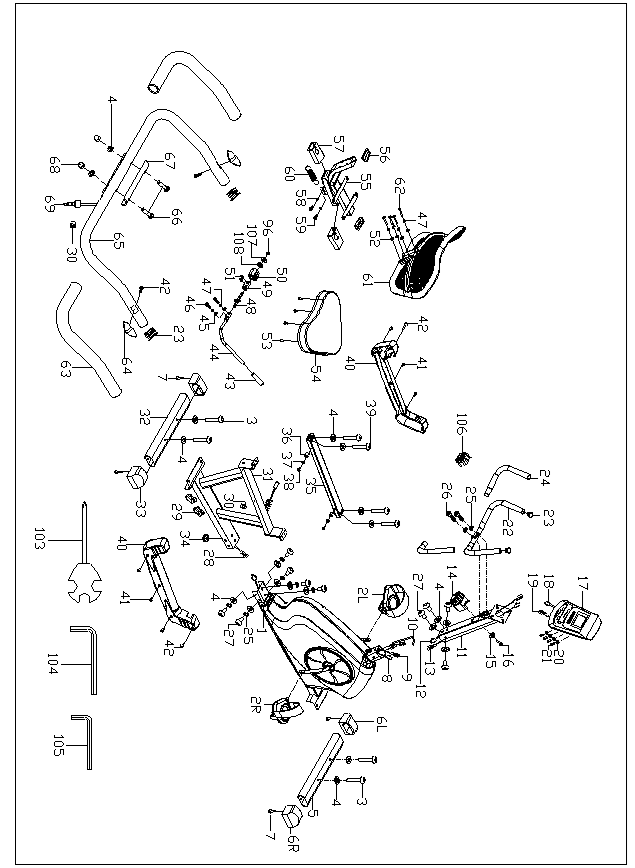 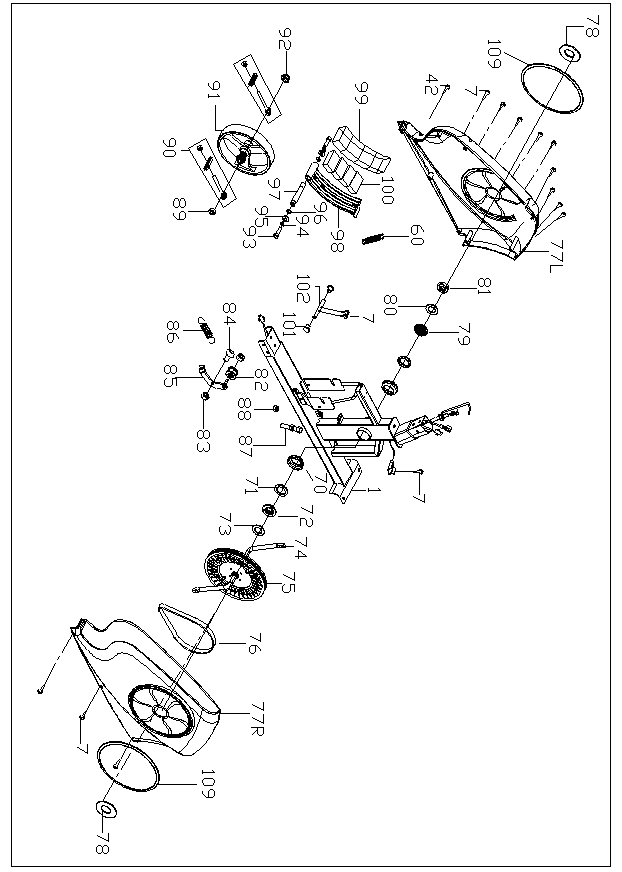 Zoznam dielovSzerszámok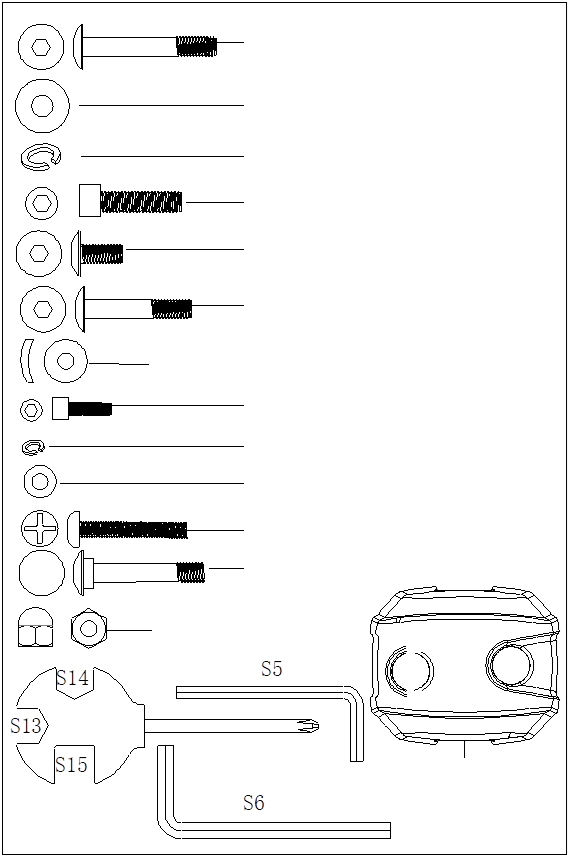 Szerelési útmutató1.lépés Csatlakoztassa az elülső stabilizátort (5) a főkerethez (1) a csavarral (3) és az alátéttel (4). Csatlakoztassa a hátsó stabilizátort (32) a hátsó tartóhoz (31) csavarokkal (3) és alátétekkel. (4).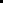 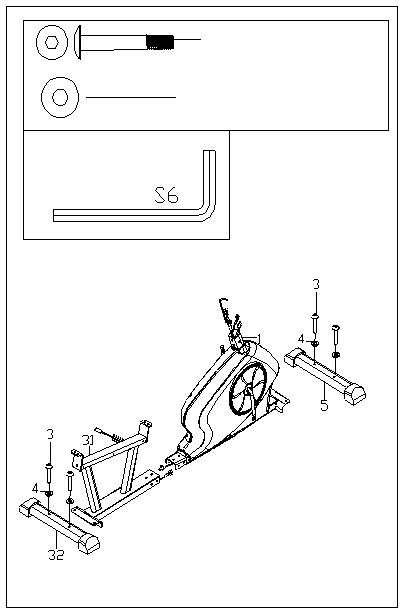 2.lépésCsatlakoztassa a pulzusmérő kábelt (28 és 9), majd a csavarokkal (27), rugós alátétekkel (25) és alátétekkel (4) helyezze be a hátsó konzolt (31) a főkeretbe (1). Szerelje be a bal és jobb pedált (2L / R) a forgattyúra. Ezután az óramutató járásával ellentétes irányba mozgatva erősen rögzítse a bal pedált (2L). Rögzítse a jobb oldali pedált (2R) az óramutató járásával megegyező irányba.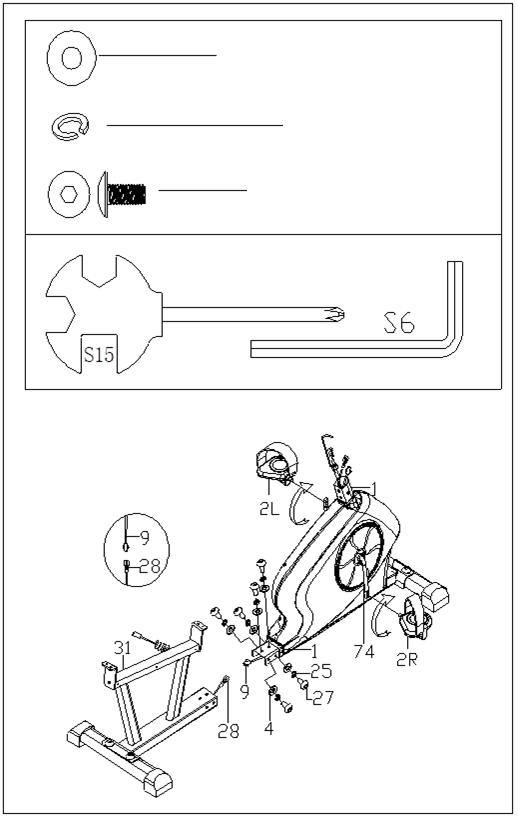 3.lépésVezesse át a feszítőkábelt (10) a tartórúdon (11). Csatlakoztassa a kézi impulzus kábelt (12 és 9) az érzékelő kábeléhez (13 és 8). Ezután szerelje fel a támasztórudat (11) a főkeretre (1) a csavarokkal (27) és az alátétekkel (4). Csatlakoztassa a feszültségszabályozó kábelt (14 és 10), majd a csavar (16) és a kerek alátét (15) segítségével rögzítse a feszítőcsavart (14) a támasztórúdhoz (11).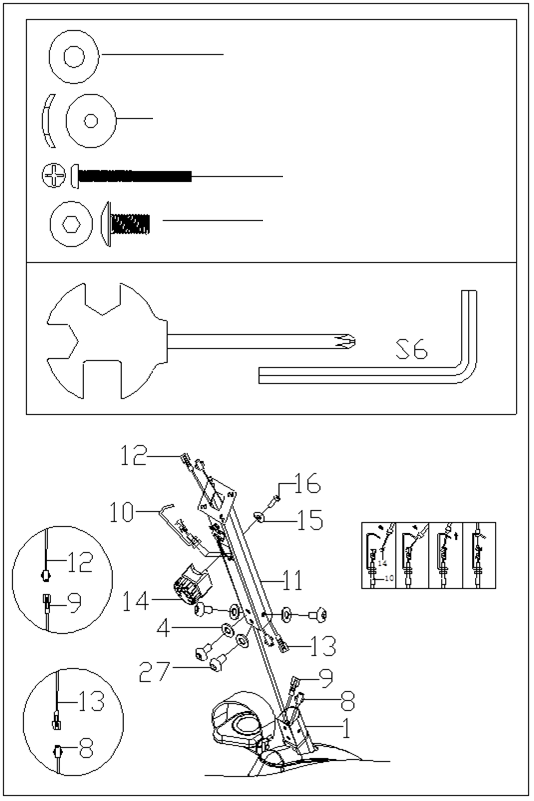 4.lépésRögzítse a kormányt (22) a tartórúdra (11) rugós alátétekkel (25) és csavarokkal (26). Ezután rögzítse a műanyag fedelet (106). Csatlakoztassa az érzékelő kábeleket (18 és 12, 19 és 13), majd rögzítse a számítógépet (17) a támasztórúdhoz (11) a csavarokkal (21) és az alátétekkel (20).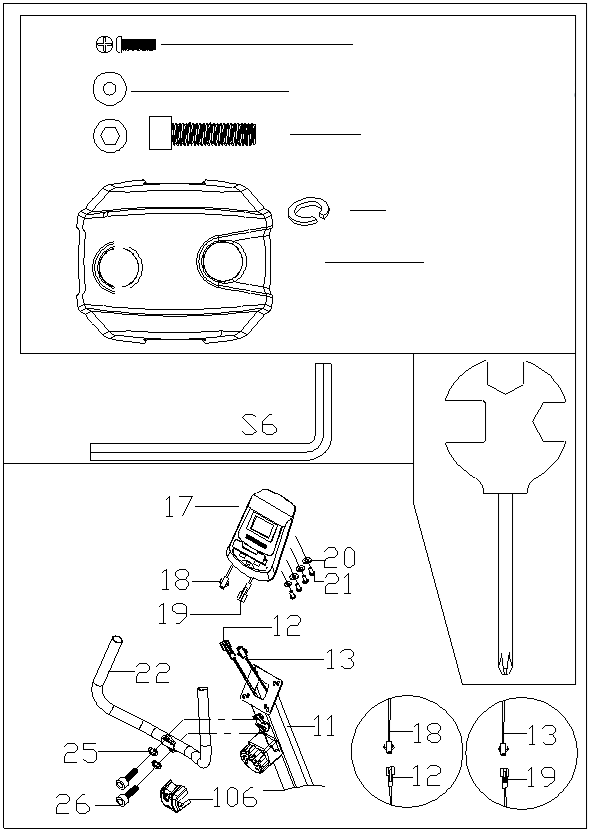 5.lépésa) Csatlakoztassa a fékrudat (44) a féktengelyhez (48) csavarokkal (46), lapos alátétekkel (47) és alátétekkel (45).b) Lazítsa meg a csavart (38) és az alátétet (37), és húzza ki a végalátétet (36).c) Fordítsa hátrafelé a fékrudat (44) és győződjön meg arról, hogy az hosszirányban van-e a rögzítő résszel (50). Ezután vezesse a csúszórudat (35) a hátsó konzolon (55).d) Rögzítse a végalátétet (36) a csúszó rúdhoz (35) a csavarral (38) és az alátéttel (37).e) Csavarokkal (53) rögzítse az ülést (54) a hátsó konzolhoz (55).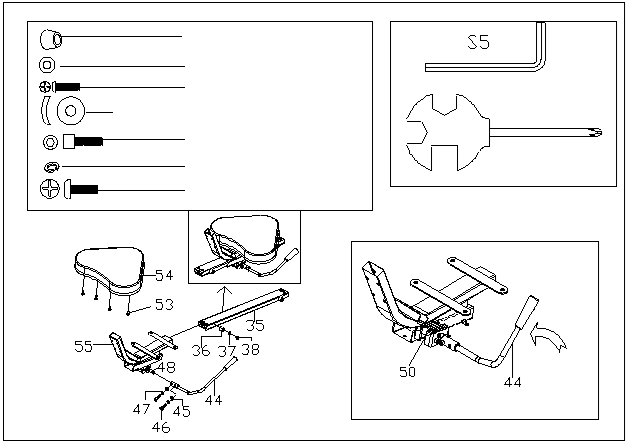 6.lépésRögzítse a csúszórudat (35) az üléstartóhoz (31) a csavarokkal (39) és az alátétekkel (4). A csavarokkal (42) és a csavarokkal (41) rögzítse az üléshuzatot (40) az üléstartóra (31).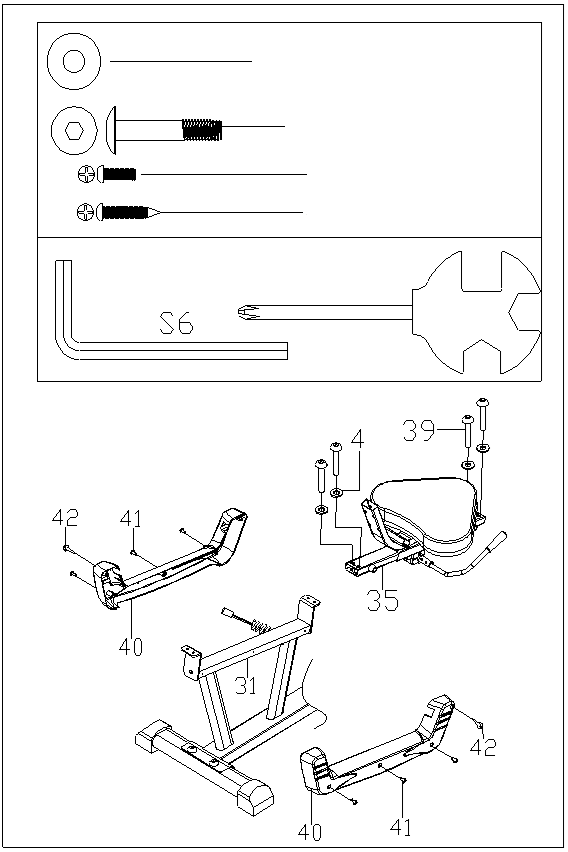 7.lépésCsatlakoztassa a kézi impulzus kábelt (69 és 28). Ezután rögzítse a fedőlapot (67) és a kormányt (65) a hátsó konzolhoz (55) a csavarokkal (66), a lapos alátétekkel (4) és a záróanyákkal (68). Csatlakoztassa a háttámlát (61) a hátsó tartóhoz (55) csavarokkal (62), rugós alátétekkel (47) és alátétekkel (52).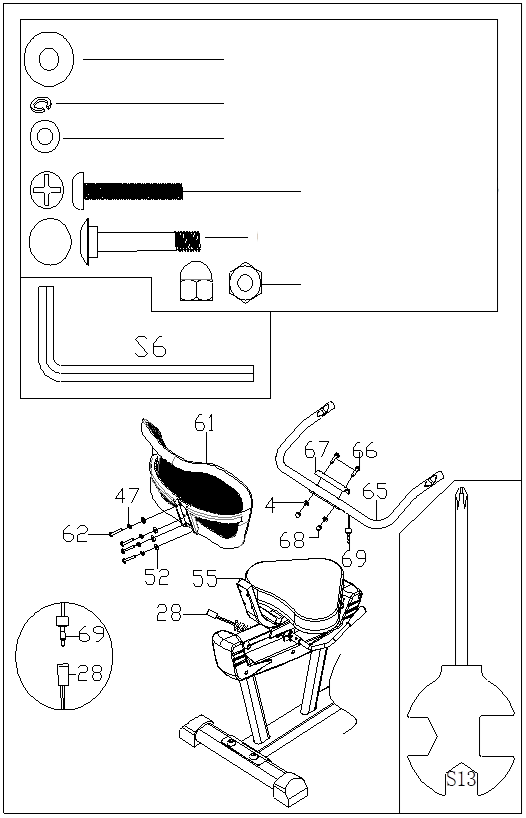 I. További utasítások a kormány beállításához (44)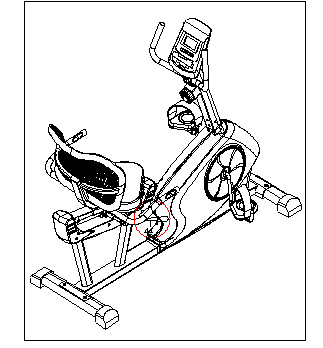 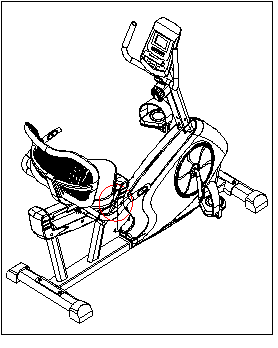 II. Utasítások a mágneses feszültség beállítására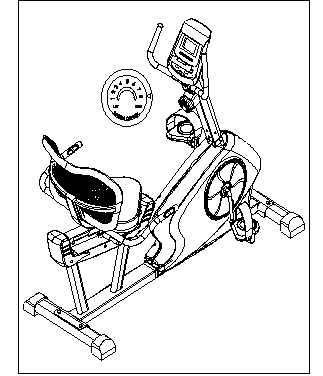 Bemelegítő gyakorlatokA megfelelő edzésterv bemelegítő gyakorlatokból, aerob edzésből és relaxációs gyakorlatokból áll. Ismételje meg az egész tervet legalább kétszer, ideális esetben hetente háromszor, vegyen egy szabadnapot a napok között. Néhány hónap elteltével hetente négyszer-ötször növelheti az edzés gyakoriságát.A bemelegítő gyakorlatok fontos részét képezik az edzésnek, és mindig meg kell őket előzniük. Az izmok bemelegítésével és nyújtásával felkészítik testét egy igényesebb edzésre, ami növeli a vérkeringést és a pulzusszámot, és több oxigénnel látja el izmait. Ismételje meg ezeket a gyakorlatokat az edzés után az izomfájdalom csökkentése érdekében. A következő bemelegítő és relaxációs gyakorlatokat javasoljuk: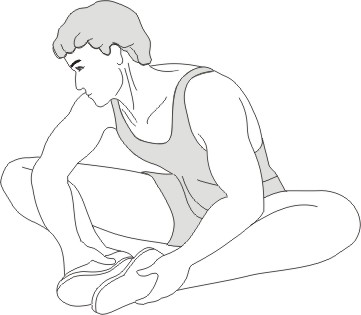 Üljön le. Lábait helyezze úgy, hogy a térdei kifelé nézzenek. Lábait nyomja olyan közel az ülepéhez, amennyire csak lehetséges. Ezután nyomja a térdeit lefele  irányban. Ha lehetséges, maradjon ebben a helyzetben 15 másodpercig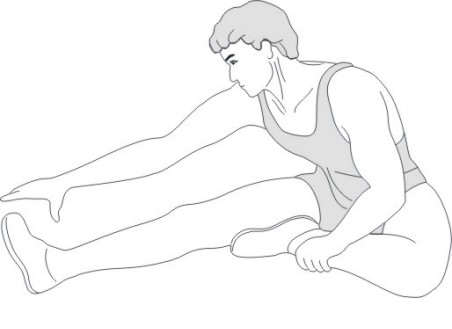 Üljön le, nyújtsa ki a jobb lábát. Hajlítsa be a bal lábát, majd helyezze a talpát a jobb combjára. Ezután próbálja elérni a jobb talpát a jobb kezével. Ha lehetséges, maradjon ebben a helyzetben 15 másodpercig.  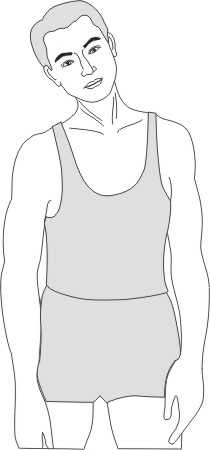 Döntse a fejét jobb oldalra úgy, hogy nyaka megfeszüljön. Lassan döntse  a fejét félkörben, a mellkas irányában, majd fordítsa a fejét bal oldalra.  Kellemes feszültséget fog érezni nyaktájékon. Ezt a gyakorlatot felváltva  megismételheti..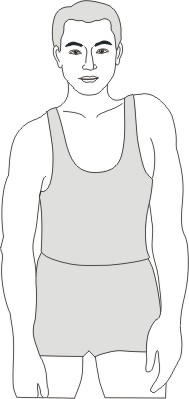 Húzza fel a jobb és a bal vállát felváltva, majd egyidejűleg emelje meg mindkét  vállát.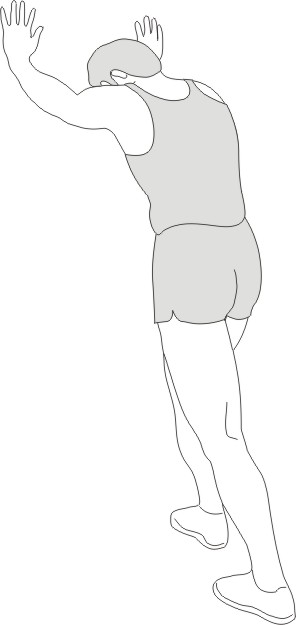 Helyezze mindkét kezét a falra, hogy teste biztos támaszt találjon. Lépjen a bal lábával  hátra, majd próbálja hozzáérinteni a teste hátsó részéhez, váltogassa ezt a mozdulatot  a jobb lábával. Ez a gyakorlat segít egyaránt a hátizmok és a lábizmok nyújtásában is. Ha lehetséges, maradjon ebben a helyzetben 15 másodpercig.  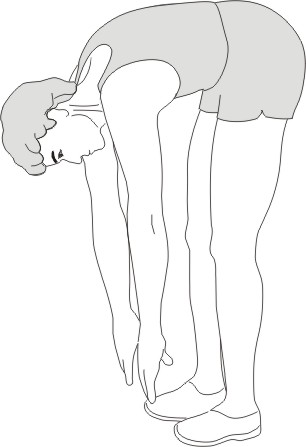 Hajoljon előre, majd próbálja megérinteni a hüvelykujját, ha lehetséges. Ha lehetséges, maradjon ebben a helyzetben 15 másodpercig.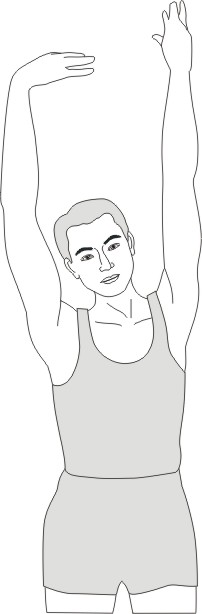 Emelje fel felváltva a jobb és a bal karját a mennyezet irányában. Kellemes feszültséget fog érezni a jobb és bal oldalon. Párszor ismételje meg a gyakorlatot.  Utasítások a pulzusmérő funkcióval rendelkező számítógéphezGombok• MODE: Nyomja meg a funkciók kiválasztásához. A sebességegységeket km / h és mérföld / h között változtathatja, ha 5 másodpercig lenyomva tartja a gombot.• SET: Nyomja meg az idő, a távolság vagy a kalóriaérték beolvasási módon kívüli beállításához.• RESET: Nyomja meg az idő, a távolság vagy a kalória visszaállításához. Tartsa lenyomva a gombot 3 másodpercig az idő, a távolság és a kalória visszaállításához.Funkciók és műveletek1. Szkennelés: Tartsa lenyomva a MODE gombot, amíg a "SCAN" felirat meg nem jelenik. A monitor váltakozik: idő, kalória, sebesség, távolság és teljes távolság. Minden érték 4 másodpercig látható a képernyőn.2. Idő (TMR): Kiszámítja a teljes időt a képzés elejétől a végéig.3. Sebesség (SPD): Megjeleníti az aktuális sebességet.4. Távolság (DTS): Kiszámítja az edzés elejétől a végéig terjedő távolságot.5. Kalóriák (CAL): Megszámolja az elégetett kalóriákat az edzés elejétől a végéig.6. Teljes távolság (ODO): Kiszámítja a teljes távolságot az elemek behelyezése óta.7. Szívritmus: Tartsa lenyomva a MODE gombot, amíg a "♥" felirat meg nem jelenik. Helyezze mindkét tenyerét az érintkezési pontokra, és a monitor 3-4 másodperc múlva megmutatja az Ön aktuális pulzusszámát (BPM).Megjegyzés: A pulzusmérés során az érték magasabbra emelkedhet, mint az első 2-3 másodpercben az érintkezési zavar miatt. Az érték normál értékre áll vissza. A mért érték nem használható orvosi vizsgálat alapjául.8. Automatikus be- / kikapcsolás és automatikus indítás / leállítás: 4 perc inaktivitás után a gép automatikusan kikapcsol. Amikor a kerék mozog, vagy megnyomja a gombot, a monitor aktiválódik.9. Riasztás: Az idő, a távolság és a kalóriafunkciók beállíthatók a visszaszámláláshoz. Amikor bármely érték eléri a 0 értéket, a számítógép 5 másodpercig riasztást indít.Ha a felhasználó pulzusa meghaladja ezt az értéket a jó pulzusszám beállítása után, az elektronikus óra riasztást vált ki.A MODE gombbal válasszon ki egy funkciót, és a SET gombbal állítsa be az értéket.LeírasS.szMegnevezésDBS.szMegnevezésDB1Főkeret1 47Rugós alátét d66/RPedál248Féktengely13Csavar M8x50449Excentrikus kerék14Lapos alátét d8xØ20x22050Rögzítő rész15Elülső stabilizátor151Szorítócsavar M8x102/RVégzáró252Alátét d6xØ12x147Önmetszőcsavar ST4.2x16953Csavar M6x1648Gyorsaság érzékelő kábel154Ülés19Kézi érzékelő kábel 2155Állíthatótámla110Kábel 156Végzáró211Támasztórúd157Tok212Kézi érzékelő kábel158Anya M6213Gyorsaság érzékelő kábel159Csavar M6x10214Csavar 160Rugó 1215Íves alátét d5xØ20x1xR30161Háttámla116Csavar M5x40162Csavar M6x45417Számítógép163Hab 2218Kézi érzékelő kábel 1164Kéziérzékelő219Gyorsaság érzékelő kábel 2165Hátsókormány120Alátét d4xØ12x1466Szögletes csavar M8x45221Csavar467takarófedél122Kormány168Véganya M8223Rúdzáró Ø25469Kézi érzékelő kábel tepu124Hab 1270Gyűrűsfoglalat225Rugós alátét d8871Kerekcsapágy226Csavar M8x30272Tengelyfedél II127Csavar M8x161073Lapos alátét II128Kézi érzékelő kábel 3174Csiga129Rúdzáró275Szalagöv130Dugó276Szalag131Üléstartó177L/RLánctakaró232Hátsó stabilizátor178Kistakaró233Végzáró279Tengelyfedél I134Lábtámasz180Lapos alátét I135Mozgórúd181Vékony 6-szög.anya136Limitált alátét Ø22xØ18x16282Henger137Alátét d4xØ9x1283Nylon anya M8238Csavar M4x16284Csavar M8x19139Csavar M8x40485Tartó U140Ülés takaró286Rugó 2141Csavar M4x10687Csavar M6x36142Önmetszőcsavar ST4.2x191088Anya M6243Fékfogantyú1896-szögletű anya M10x1.0144Fékrúd190Csavar szett245Íves alátét d6xØ16x1.5xR16291Lendkerék146Csavar M6x12292Anya193Csavar M6x202102Középrúd194Alátét d62103Kulcs 13-14-15195Alátét d6xØ16x12104Imbuszkulcs S6196Leállító gyűrű d122105Imbuszkulcs S5197Tengely1106Kormánytakaró198Mágneseslap1107Alátét d12xØ24x1199Műanyagrács1108Alátét d121100Mágnes4109Műanyaggyűrű2101Uzáver tyče2FunkcióAutomata skenMinden 4 másodpercFunkcióIdő (TMR)0:00 – 99:59 (p:mp)FunkcióAktuális gyorsaság (SPD)A maximálisan rögzített jel 999,9 km / ó vagy mérföld / óFunkcióTávolság (DST)0 – 999,9 km vagy mérf.FunkcióKalória (CAL)0 – 9999 KcalFunkcióTeljes távolság (ODO)0 – 999,9 km vagy mérf.FunkcióSzívritmus (♥)40 – 240 BMP (ut/per)ElemElem2 KS AAA vagy UM-4Üzemeltetési hőmérsékletÜzemeltetési hőmérséklet0 – 40 °C (32 – 104 °F)Tárolási hőmérsékletTárolási hőmérséklet-10 – +60 °C (14 – 168 °F)